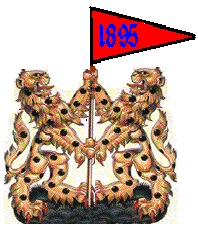 DONCASTER TOWN MOOR GOLF CLUBLADIES OPEN ENTRY FORMAM-AM STABLEFORD (best 2 scores to count on each hole)Thursday 23rd June 2022£48 PER TEAMALL PLAYERS MUST HAVE A CURRENT WHS HANDICAP INDEX FOR A TEAM TO BE ELIGIBLE TO WIN A PRIZE.(Handicap Index Limit 36)Am-Am Stableford – 85% of course handicap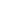 PLEASE INDICATE PREFERRED START TIME.              Contact Details....................................................................................                                 ....................................................................................................                                 ....................................................................................................Telephone...................................................................................................Email…………………………………………………………..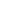 I agree to the golf club retaining my data             Please tick the box Please send your entry form, cheque & sae to:The Competition Secretary Doncaster Town Moor Golf ClubBawtry Road, Belle Vue, Doncaster DN4 5HUCheques Payable toDoncaster Town Moor Golf Club Instant bookings can now be made via our website. www.doncastertownmoorgc.co.ukOn the home page- click on Visitors and Ladies OpenEntry forms are also available to download from our website through the visitors tab and from www.golfempire.co.ukName H/C IndxHome ClubCDH number